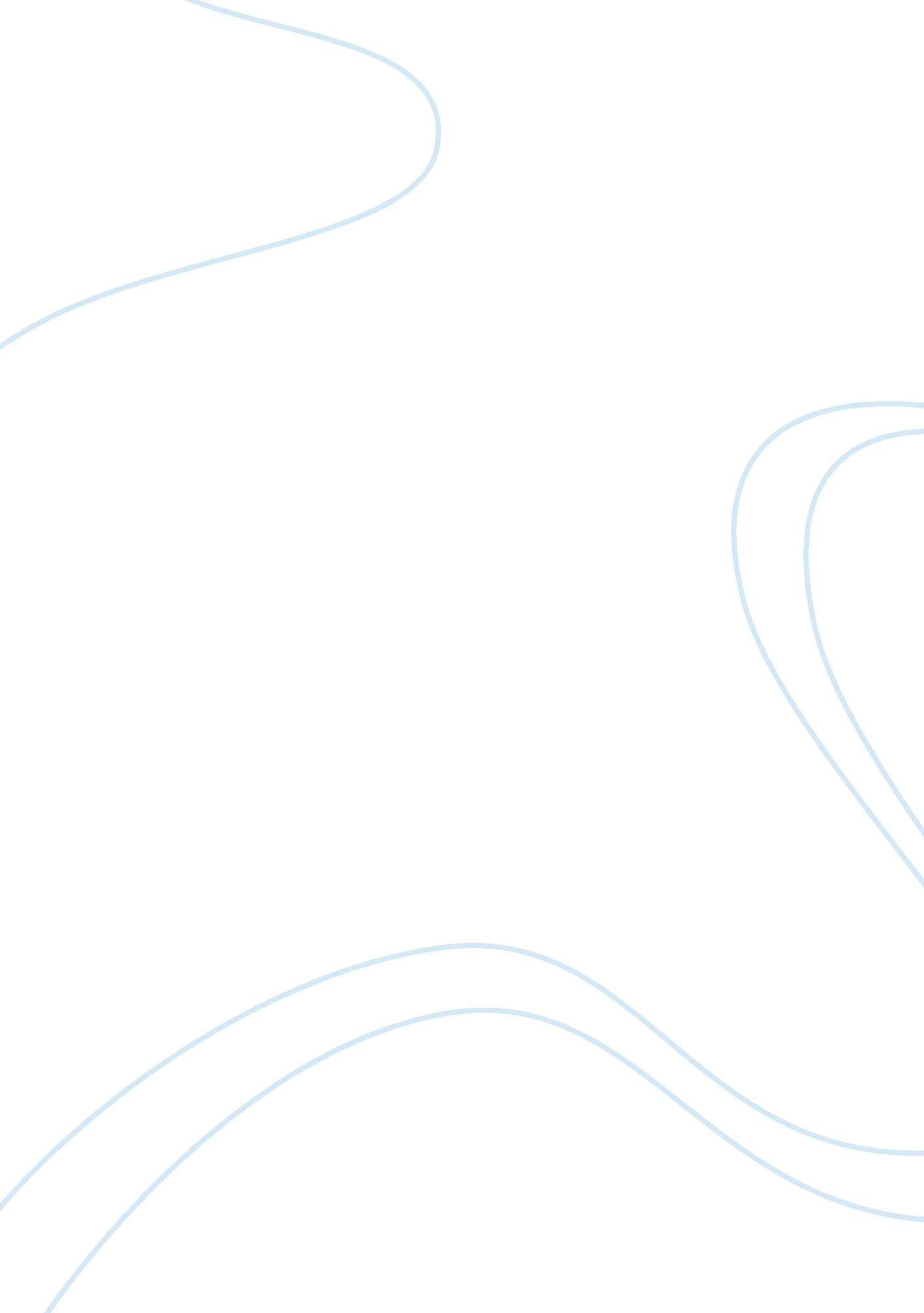 Psyc childbirth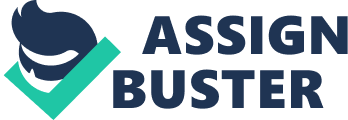 According to Tomasello’s (1999) evolutionary perspective, the central feature of human cognitive development that distinguishes humans from other primates is the ability to: A. a. understand the intentions of others. B. b. think abstractly. C. c. solve problems in the environment in which we inhabit. D. d. use language. Which of the following statements does NOT describe the structural-organismic perspectives of development of Freud and Piaget? A. a. The stages that occur during development are universal. B. b. Psychological structures and processes within the child are critical to development. C. c. Objective reality is central in the child’s development. D. d. Development is discontinuous. Question 10 of 25 4. 0 Points Each ovum and each sperm contain: A. a. 23 pairs of chromosomes. B. b. 23 chromosomes. C. c. 46 chromosomes. D. d. no chromosomes. Each DNA molecule is capable of: A. a. reconstructing itself. B. b. recreating a similar but not identical molecule. C. c. synthesizing carbohydrates. D. d. triggering mutations. Most serious deleterious alleles are: A. a. dominant. B. b. codominant. C. c. recessive. D. d. no longer a part of the gene pool. The increased lifespan in recent years of individuals with Down syndrome can be attributed to: A. a. greater understanding of the genetic implications of the disorder. B. b. advances in the treatment of health complications associated with Down syndrome. C. c. a decrease in the institutionalization of individuals with Down syndrome. D. d. arlier detection of the disorder, which can result in a reduction of various symptoms of the disorder. If you are an African-American, pregnant woman, what is the most likely reason that you do not get prenatal care? A. a. not enough social support. B. b. difficulties finding a doctor. C. c. problems scheduling and keeping appointments. D. d. inadequate information. As an obstetrician, you sometimes encounter maternal syphilis. You advise your patients that treatment is most successful when administered: A. a. after the age of viability. B. . after the fetus has reached 5 pounds. C. c. prior to 18 weeks gestation. D. d. a week before birth. One advantage of a cesarean birth may be that: A. a. fathers may become more involved with their infants while mothers recover. B. b. there is less risk of infection and the longer hospital stay is beneficial to the mother. C. c. although babies tend to be less responsive and wakeful, studies suggest there may be an advantage to neurological and cognitive development. D. d. there really are no advantages to having a child by cesarean section. 